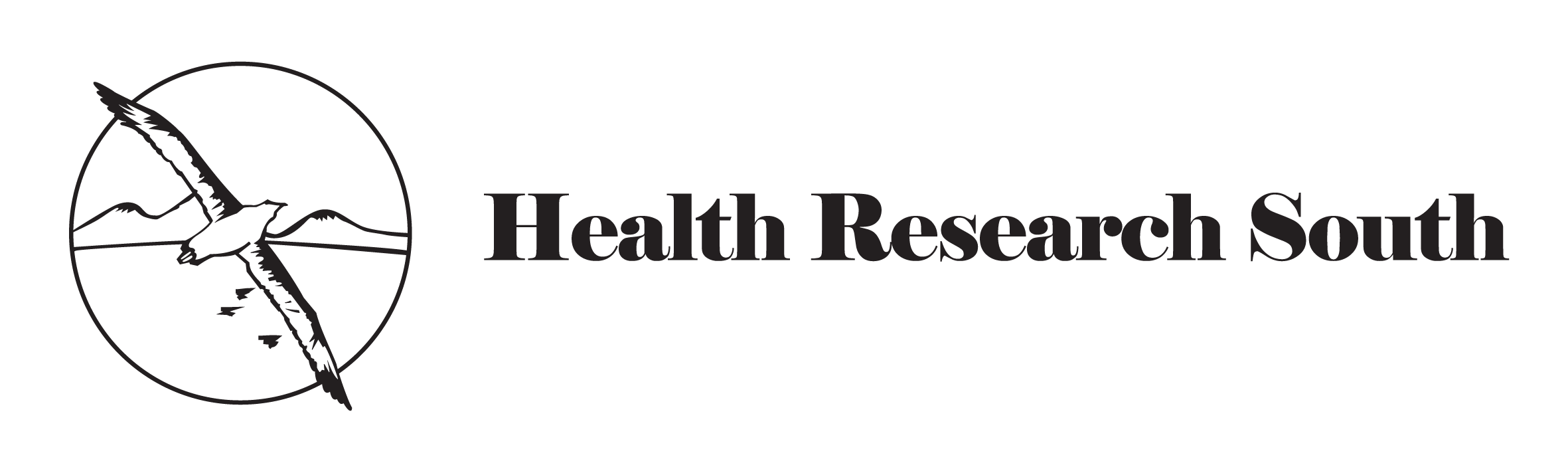 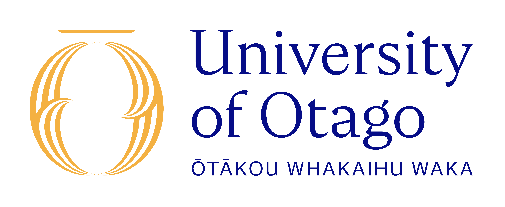 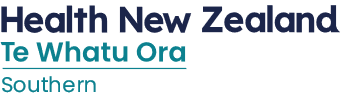 Minimal RiskLOCALITY AUTHORISATION Form (HEALTH NEW ZEALAND | Te WHATU ORA - SOUTHERN)TO BE USED WITH University of Otago MINIMAL RISK OR CATEGORY b eTHICS APPLICATION/APPROVAL ONLYNOT to be used FOR STUDIES REVIEWED BY HDECSection 1:   Overview of intended research - (Please send a copy of this section to Health Research South)Research Project Short Title  (include protocol number, if applicable):  Principal Investigator  (for Health NZ Southern, please see guidelines)Associated Investigators    (including external/study PI and Research Nurses)Intended source of financial support for this project   (please tick     all sources)Name of funder(s)   (commercial sponsor, funding agency, DSM department, etc.)If funding is from external source, where will research account be held?  Is there student involvement?                          Yes          NoStudent Name & Sponsorship: (i.e. sponsor/funder and/or supervisor, e.g. Summer Studentship, Masters, PhD)Section 2:   Financial and Resource ImplicationsFull costs of this research have been identified?  (please  one)            Yes         N/AIf Yes, please complete and attach an appropriate Health NZ - Southern or University of Otago costing template, or other budget layout.  (Costs to the Health NZ -Southern must be clearly identified in your budget)  If N/A, please provide explanation.Will resources of the Health NZ - Southern be used for this project?          Yes         NoHow will the costs of Health NZ - Southern resources be paid? (please see Guidelines)Total amount awarded or contracted:	$_________________ total amount budgeted: 		$ _________________Name of Health NZ - Southern Directorate(s) and Service(s) responsible for this researchSection 2A:   Departmental / Group approval to conduct research	The following are the official signatories for approval processes, but researchers should ensure liaison occurs with potentially affected managers.Health NZ Southern Clinical Leader approval:Clinical impact has been reviewed and approved by the Health NZ Southern Clinical Leader.Dunedin School Of Medicine Academic Leader approval:DSM financial and resource issues have been reviewed and approved by the DSM Academic Leader.  This includes confirmation of the availability and cost of DSM resources external to the department. Health NZ – Southern Service Manager  approval:Health NZ - Southern financial and resource requirements have been reviewed and approved by the Service Manager.  Section 3:   Ethical & Regulatory requirementsProject type  (please  one )  Ethics Approval  (please  one ) 			 UoO Human Ethics Committee Health – Minimal Risk Health Research	 UoO Human Ethics Committee – Category B (NB: only projects not considered health research)Peer Review  (please  one for each question )           Has Peer Review been initiated?	 Yes 	 No Has Peer Review been obtained?	 Yes 	 No Māori Consultation  (please  one )           Has consultation with Māori been initiated?	 Yes 	 No Good Clinical Research Practice (please  one )           GCP training for Principal Investigators is an HRS locality requirement.Do you have up to date certification in Good Clinical Practice (GCP)?          Yes         No       (See “Guideline on the Regulation of Therapeutic Products in New Zealand Part 11: Clinical trials – regulatory approval and good clinical practice requirements.” Please contact HRS for further details if you are unfamiliar with GCP)How will Health NZ Southern patients’ clinical information be accessed? Paper records already on the ward/unit (i.e. current patients)  Paper records requested via the Clinical Records department  Electronic data extract already within the department  Electronic data extract requested via the Health Information Group (list of NHIs or full data set)  via Clinical Portal  Other (specify):  No patient clinical information will be accessedDescribe how any collected data will be kept safe and who will be responsible for ensuring policies and ethical standards are met for access, transfer, storage & disposal of data (paper/electronic files/video/audio):Section 3A:   Researcher Declaration - (When Locality Authorisation has been granted the HRS will notify you in                                                                                    writing that the research has approval to commence).HRS Comments – (Please include Section and Subsection number as reference)HRS Comments for Board – (include external PI details AND budget comments, if $ amount not known)Section 4:   Organisational approval to conduct research and final approval to commence researchHealth Research South to complete Section 41. Directorate / Department approval has been given by the appropriate individuals:  		 Yes      	 No2. Subject to verification of final ethics approval, all required documentation is complete 	  Yes	 No   	Date:3. Where appropriate, University of Otago research process has been completed	 Yes	 No	     N/AHealth Research South  Manager signature :       Ethics approval requirements have been completed       Written approval to commence research sent to the Principal InvestigatorProject ID  (HRS to complete)Title & NameEmailPositionLocation (incl Dept)PhonePhoneEmployer percentage:Employer percentage:% Health NZ Southern% Health NZ Southern% Health NZ Southern% Health NZ Southern% U of OTitle & Name:Role in research team Location & Email, Phone:Contract (non-commercial/investigator led e.g. HRC, collaborative/network trials)Research grant – other (without a contract including UoO/DSM grants, bequests etc)Internal DSM Department fundsOther (This includes non-DSM Departments)No fundingHealth NZ Research AccountA/C NumberDSM University Research AccountA/C CodeNot ApplicableEXPECTED STARTING DATE:EXPECTED FINISHING DATE: DATE RECEIVED:DATE REGISTERED:  Directorate(s):Service(s): Clinical Leader Name:Clinical Leader Signature: Date:Academic Leader Name:Academic Leader Signature: Date:Service Manager Name:Service Manager Signature: Date: Retrospective data analysis of patient medical records Staff survey Evaluation of teaching curriculum Retrospective data analysis of patient medical records Staff survey Evaluation of teaching curriculum Other Reference No:Date Approved:“As the site Principal Investigator, I am declaring that to the best of my knowledge, all information provided in Sections 1-3 is correct.”“As the site Principal Investigator, I am declaring that to the best of my knowledge, all information provided in Sections 1-3 is correct.” Signature of Principal Investigator:Date: HRS Manager Signature: Date:Dr Mette GoodinInitialled (Research Advisor):  [____________]Initialled (Research Advisor):  [____________]Letter Sent on:     [_____ /_____/20 ____]